О выделении денежных средств по муниципальной программе «Развитие физической культуры и спорта Старонижестеблиевского сельского поселения Красноармейского района»	Для проведения турнира по армреслингу «Железные руки Кубани»:1. Начальнику отдела по бухгалтерскому учету и финансам, главному бухгалтеру администрации Старонижестеблиевского сельского поселения Красноармейского района Коваленко Т.А. выделить денежные средства по коду бюджетной классификации 992 1102 0910100310 244 в сумме 39 805 (тридцать девять тысяч восемьсот пять рублей) по муниципальной программе «Развитие физической культуры и спорта Старонижестеблиевского сельского поселения Красноармейского района», для приобретения наградного материала.	2. Контроль за выполнением настоящего распоряжения оставляю за собой.	3. Распоряжение вступает в силу со дня его подписания.Исполняющий обязанности главы Старонижестеблиевскогосельского поселенияКрасноармейского района                                                                  Е.Е. Черепанова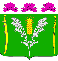 АДМИНИСТРАЦИЯСТАРОНИЖЕСТЕБЛИЕВСКОГО СЕЛЬСКОГО ПОСЕЛЕНИЯ КРАСНОАРМЕЙСКОГО РАЙОНАРАСПОРЯЖЕНИЕАДМИНИСТРАЦИЯСТАРОНИЖЕСТЕБЛИЕВСКОГО СЕЛЬСКОГО ПОСЕЛЕНИЯ КРАСНОАРМЕЙСКОГО РАЙОНАРАСПОРЯЖЕНИЕАДМИНИСТРАЦИЯСТАРОНИЖЕСТЕБЛИЕВСКОГО СЕЛЬСКОГО ПОСЕЛЕНИЯ КРАСНОАРМЕЙСКОГО РАЙОНАРАСПОРЯЖЕНИЕ«__10___»__06____2022 г.№ __41-р_____станица Старонижестеблиевскаястаница Старонижестеблиевскаястаница Старонижестеблиевская